Private access: The private access modifier is accessible only within class.OutputRole of Private ConstructorOutputdefault access modifierExample of default access modifierProgram name: A.java   package name: packProgram name: B.java   package name : mypackoutputIn the above example, the scope of class A and its method msg() is default so it cannot be accessed from outside the package.protected access modifierThe protected access modifier is accessible within package and outside the package but through inheritance only.The protected access modifier can be applied on the data member, method and constructor. It can't be applied on the class.Example of protected access modifierIn this example, we have created the two packages pack and mypack. The A class of pack package is public, so can be accessed from outside the package. But msg method of this package is declared as protected, so it can be accessed from outside the class only through inheritance.Program name : A.java      package name:packProgram name : B.javaOutputSuppose in the above program if class B is not extending and trying to call protected methodf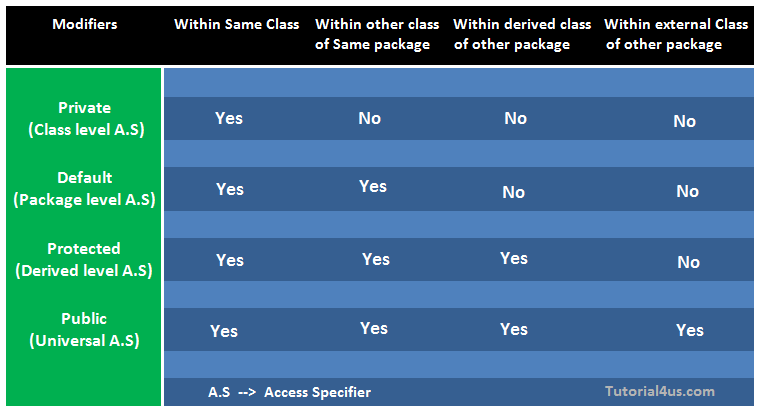 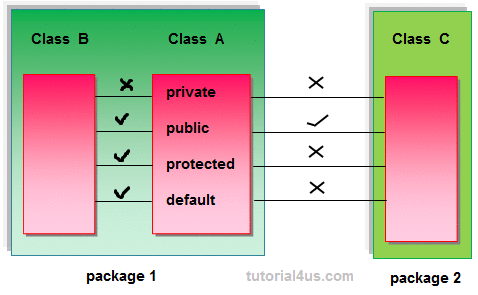 //program for private accessclass A{private int data=30;private void msg(){System.out.println("this is private method");}}public class simple{public static void main(String args[]){A obj=new A();System.out.println(obj.data);obj.msg();}}E:\javaprgs\accessmodify>javac simple.javasimple.java:15: data has private access in ASystem.out.println(obj.data);                      ^simple.java:16: msg() has private access in Aobj.msg();   ^2 errorsIf you make any class constructor private, you cannot create the instance of that class from outside the class. For example:/program for private access constructorclass A1{private A1(){System.out.println("welcome");}void msg(){System.out.println("this is default method");}}public class privateconstructor{public static void main(String args[]){A1 obj=new A1();}}E:\javaprgs\accessmodify>javac privateconstructor.javaprivateconstructor.java:18: A1() has private access in A1A1 obj=new A1();       ^privateconstructor.java:19: cannot find symbolsymbol  : variable datalocation: class A1System.out.println(obj.data);                      ^2 errorsIf you don't use any modifier, it is treated as default bydefault. The default modifier is accessible only within package.In this example, two packages pack and mypack are created. We are accessing the A class from outside its package, since A class is not public, so it cannot be accessed from outside the package.package pack;class A{void msg(){System.out.println("welcome");}}package mypack;import pack.*;class B{public static void main(String args[]){A obj=new A();obj.msg();}}E:\javaprgs\accessmodify>javac -cp . mypack\B.javamypack\B.java:7: pack.A is not public in pack; cannot be accessed from outside packageA obj=new A();^mypack\B.java:7: pack.A is not public in pack; cannot be accessed from outside packageA obj=new A();          ^2 errorspackage pack;public class A{protected void msg(){System.out.println("welcome");}}package mypack;import pack.*;class B extends A{public static void main(String args[]){B obj=new B();obj.msg();}}E:\javaprgs\accessmodify\mypack>cd..E:\javaprgs\accessmodify>javac -cp . mypack\B.javaE:\javaprgs\accessmodify>java -cp . mypack.Bwelcomepackage mypack;import pack.*;class B {public static void main(String args[]){A obj=new A();obj.msg();}}E:\javaprgs\accessmodify>javac -cp . mypack\B.javamypack\B.java:8: msg() has protected access in pack.Aobj.msg();   ^1 error